Student Accounts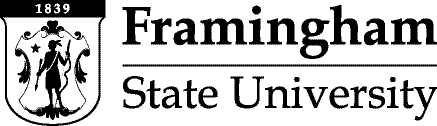 McCarthy Center, Student Services Center, Room 515Monday and Tuesday, 8:30 a.m. to 6:30 p.m.Wednesday through Friday 8:30 a.m. to 5 p.m.T: 508-626-4514 F: 508-626-4598ALL ABOUT TUITION AND FEES FOR THE DAY DIVISION - SPRING 2018 TERMIn order to fulfill your payment requirements for the Spring 2018 term at Framingham State University (FSU), you must do ALL of the following by the due date of the eBill, December 21, 2017:1.     Make payment in full of your “current account balance”2.     Notify the University that you will or will not be attendingthis term regardless of your account balance (the “RequiredNotification to FSU on Attendance” link is on myFramingham)3.     If you are a full-time student (three or more courses), you havebeen charged the health insurance premium offered by theUniversity. Go online to waive or enroll in the health insurancecoverage. If you waive, your account will be updated within fivebusiness days.To view your billing account, log into myFramingham and click“Review Charges and Account Details” under Account Information.Select “Make a Payment” or “View Account Activity” to review chargesand make a payment. From the billing home page you can: view youreBill, set up Authorized Users (parents, guardians, employers, etc.),1. PAYMENT OF “CURRENT ACCOUNT BALANCE”Online: PREFERRED METHOD. Log into my.Framingham.edu. Youcan pay with electronic check (checking or savings) or credit card(MasterCard, Visa, Discover, and American Express are accepted).If you have any problems logging in or forget your password, pleasecontact the Student ITS Help Desk (see page four).In Person: Pay by cash, check, or credit card at the Student AccountsOffice.Mail: If you would like to mail in your payment by check, please makeall checks payable to Framingham State University. Include your ninedigit student ID number on all checks submitted. (See mailingaddress on page four.)You may make adjustments to your “current account balance” by making enrollment, meal plan, parking, or residence hall changes; enrolling in the Tuition Management Systems payment plan; receiving non-FSU scholarships, grants, and/or loans; or having a State employee waiver. (See the “Monthly Payment Plan” section on page four for more information regarding the TMS payment plan.) You may indicate these changes through the appropriate links on the home page of myFramingham.edu.   You   m ust   make   payment   of   any   new calculated account balance. You will not receive a new eBill based upon these charges. Check your account activity for transactions and changes in the amount due since your eBill changes periodically throughout the semester.NOTE: If you have applied for FSU financial aid and your bill does not reflect these credits, please check to see if any documents have been requested on the financial aid portion of myFramingham. Complete all requested documents and send them to the Financial Aid Office. If documents have not been requested and you have not been awarded financial aid, contact the Financial Aid Office. Students who expect to receive financial aid but have not completed all financial aid requirements in a timely manner, will need to pay the “current account balance” by the due date and will receive a refund once the financial aid awards are disbursed halfway through the semester. If youmake payments, make deposits, set up an eRefund, and update your profile. Refer to the Student Accounts myFramingham Guide on www. Framignham.edu for assistance. When you access your myFramingham account, you can fulfill ALL the payment requirements in one place.DO NOT IGNORE YOUR THREE PAYMENT REQUIREMENTS even if there is no payment due. Failure to complete all of these requirements by December 21, 2017 will result in loss of classes, residence hall reservation, and parking assignment. In addition, a $100.00 late fee will be charged.If you are completing your payment by mail, submit:•    Full payment by check for “current account balance” with thestudent’s nine digit ID number written on the check•		If applicable, non-FSU award letters or original Massachusetts state employee waiver (remember to make yourself a copy and include the student’s nine digit ID number on all documents).have received financial aid and it is credited on your bill and you are unsure how to afford the “current account balance,” refer to page four regarding the TMS payment plan and Other Ways to Pay Your Balance.If you are receiving non-FSU scholarships, grants, and/or loans or a State employee waiver, you must mail or bring in the notification letter(s). Please include your nine digit student ID number on all documents. (Remember to make yourself a copy.) See the “Outside Aid” section on page four for more information.If you have a zero or credit account balance, you still must comply with requirements two and three.2. NOTIFICATION OF RETURNING TO FSUYou must notify FSU that you will or will not be returning this term.Even if you have a zero or credit “current account balance” and haveno payment due, you must notify FSU of your intent to return to theUniversity. You may do so online on the home page of myFramingham.3. HEALTH INSURANCE REQUIREMENTState law requires all full time students (three or more totalundergraduate and/or graduate courses in Day Division, ContinuingEducation, or a combination of both) attending FSU to have healthinsurance. If you are a full time student, you have been automaticallycharged for annual coverage.If you already have health insurance coverage, you must complete, online, the Health Insurance Waiver form by August 2nd. If you do not have comparable health insurance coverage, you must enroll online in the health insurance offered by the University by December 21st. You can waive or enroll through your myFramingham account by clicking the link on the home page. For more information about the health insurance requirement, go to www.Framingham.edu/ health services and click Health Insurance on the left. Being charged and paying for the University’s health insurance, does NOT mean you are enrolled; you must complete the enrollment form.	PLEASE NOTE THE FOLLOWING:	All funds awarded by Framingham State University will be credited to your student account, provided you fulfill all requirements for any awardsor credits. Any credits applied to your account are in anticipation of scholarships, grants, loans, waivers, and/or TMS payments. If changes in thesecredits occur which result in a “current account balance,” you will be responsible for full payment of this balance.Students who have not satisfied their eBill or, if applicable, health insurance requirement, will not be issued grades, diploma, or transcripts, and will not bepermitted to register for any courses or programs.TUITION AND FEE CHARGESTUITION*	FEES*Undergraduate		Graduate	University Fees	$   1,461	(per course-credit) In State	$  162	(per course-credit)	$   280  (per course-credit)	 Library Fee	 $   50	(per-term)Senior Citizen Audit Fee  $  180	(per course)* If you register for more than three credits, you will not be charged any additional tuition. University Fees will be capped at $4,382.50 (not including the Library and                                        Health C enter Fee).                         * Most charges have been rounded to the nearest dollar for display purposes; cents may be charged on your actual bill.RESIDENCE HALLS$3,940: Horace Mann Hall, Corinne Hall Towers, Peirce Hall, Larned Hall, Linsley Hall Standard$4,190: Horace Mann Premier Jr. Suites$4,440: Linsley Hall Suites$4,440: North Hall Conjoined Double &     West Hall Double.MEAL PLANSValue	19 swipes/week	$1,780Value Plus	19 swipes/week & $100 DD/term	$1,870Premier	14 swipes/week & $150 DD/term	$1,890Ultimate*	Unlimited swipes & $100 DD/term	$2,010Flex**	75 swipes & $500 DD/term	$2,010Block 25	25 swipes/term (commuters only)	$210$4,940: North Hall Suite   Rooms and Design Singles$4,665: West Hall SingleDESIGN SINGLE ROOMS an additional $225/termDOUBLE ROOMS USED AS SINGLES an additional $950/termEach resident student is required to pay a damage deposit of $100Block 25 PlusBlock 50Block 50 Plus25 swipes/term & $50 DD(commuters only)50 swipes/term(commuters only)50 swipes/term & $100 DD(commuters only)$245$415$490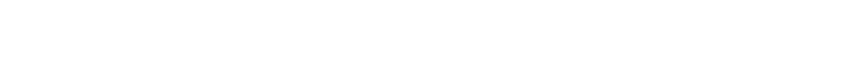 HEALTH INSURANCE$1614 (Spring 1/1/18-07/31/18)PARKINGResident and Commuter students who wish to park a vehicle on campus must have a Parking Decal.  Students must fill out an electronic request to receive their decals.  To sign up for a parking permit use the following link:www.buymypermit.com/framingham. Parking charges will not be assessed on your student account until you have ordered the decal online and the decal has been issued to you.Please refer to www.Framingham.edu/campuspolice  or contactCampus Police at 508-626-4911 for additional detailed information.Commuter Student Parking Fee:$100.00 annual charge when decal is purchased during the fall semester.$50.00 semester charge when decal is purchased during the spring semester.Resident Hall Student Parking Fee:$500.00 annual charge when decal is purchased during the fall semester$300.00 semester charge when decal is purchased during the spring semester.*First Year & Sophomore Default  **Junior & Senior DefaultA meal plan must be selected by all residence hall students. All meal plans are available to commuter students. If you wish to add or make a change to a mealplan, select “Meal Plan Change” on myFramingham by January 23rd. Changing or adding a meal plan on or after January 23rd must be done at the Dining Services Office in the McCarthy Center. The Dining Dollars (DD) included with certain meal plans may be used at: the Marketplace, Juice  Bar,  Starbucks,  Red  Barn Café, or Sandella’s  Flatbread Café. Dining Dollars expire at the end of the term and unused balances are non-refundable.Fees are mandatory and must be paid by all students.•	If you are a first-time student,  your eBill has been credited  with your nonrefundable $150 tuition deposit.•     In accordance with Board of Higher Education Policy No. FAAP97-28, you may be subject to additional tuition charges per course ifyou take thirty-eight or more state-supported courses at FraminghamState University. Currently, this additional tuition charge is $940per course. (Prior approval needed.)•     The non-refundable  and non-transferrable  $150 residence hall depositis credited to the spring term eBill.•     Each  resident  student  is  also  required  to  pay  a  damage  deposit of$100  at the beginning  of the first term of residency  of each academic year.NOTE:  All information is effective for the Spring 2018 term and is subject to change without notice. Payment of the “current account balance” not received by the due date, whether by mail or online, is subject to a $100 late fee. A $25 fee will be charged for a check returned unpaid by the bank. A $20 fee will be charged for replacement of a student ID card. A Graduation fee of $100 will be due when a student reaches senior status.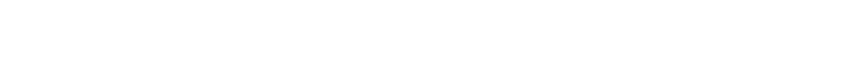 CHARGE/REFUND POLICYThe fastest way to receive your refund is eRefund. A checking/savings account must be set up on the eRefund tab in myFramingham.edu to receive therefund. If no eRefund is set up, a paper check will be mailed out.IF YOU ARE WITHDRAWING FROM THE UNIVERSITY:You should indicate your intent to withdraw by indicating you are “not participating in the Day Division at FSU this term” throughthe attendance link on the home page of myFramingham before January 16th. On or after January 16, 2018, you must complete a“Notification of Withdrawal” form and submit it to the Office of the Registrar. You can obtain this form from the Dean of Students Officelocated in the McCarthy Center, room 504.No refund will be issued unless a “Notification of Withdrawal” form is completed.For a student withdrawing from the University, the refund percentages below apply to tuition and fees. Excluded from this policy are: the tuition deposit, the residence hall deposit, the resident parking deposit and fee, returned check fee(s), the health insurance premium, and any other use or penalty fees which are non-refundable.Please note that federal regulations require that if you have received federal financial aid funds, you will only be eligible to receive the percentage of these funds based upon your official date of withdrawal. If you do not submit a “Notification of Withdrawal” form and the University determines that you have withdrawn, you will only be eligible to receive up to 50% of your federal financial aid funds. You will be responsible to pay any balance due to the University if financial aid funds are reduced.IF YOU ARE REMAINING AT THE UNIVERSITY BUT WISH TO:o	MAKE A CHANGE TO PART-TIME (FEWER THAN 3 COURSE CREDITS) OR TO FULL-TIME STATUS (MORE THAN 3COURSE CREDITS), you must indicate this change online through the “Enrollment Status Change” link on myFramingham beforeJanuary 16th. After January 16th to the last day of the Course Add/Drop Period, January 23rd, you must complete and submitan Enrollment Status Request to the Office of the Registrar either in person or via your student e-mail account. If you havea Perkins Loan, you also need to notify Student Accounts if you go below full time status.o	WITHDRAW FROM THE RESIDENCE HALL, indicate this change online through the “Residence Hall Withdrawal” link.o	On or after January 16, 2018, there is no refund of the Residence Hall Rent for a student who withdraws from the residence hall.• The residence hall deposit is non-refundable.• A refund of the residence hall damage deposit is made at the end of each academic year after an assessment for any damages.• The resident parking fee is non-refundable.• If you have any questions regarding housing policies, please contact the Office of Residence Life at 508-626-4636.• Please note that withdrawal from a residence hall does not automatically withdraw the student from the meal plan.o	WITHDRAW FROM THE MEAL PLAN, contact Dining Services at 508-626-4602. On or after January 16, 2018, you must go to the Food Services Office and complete a form to withdraw from the meal plan. Absolutely no refunds will be issued without a completed form. The charge percentage will be at a daily rate. Please note that any change to a less expensive meal plan must be made at the Dining Office on or before January 23, 2018.FINANCIAL AIDAPPLICATION.  If you have not yet applied for financial aid for the 2017-2018 academic year, you may apply online at www.fafsa. ed.gov. Since processing time of the application may take two to four weeks, other arrangements must be made for payment of the Student eBill by the due date. Applicants for financial aid who have not yet received an award by the due date of the eBill must pay the eBill and be reimbursed when the funds are received. All financial aid credits on the Student eBill are in anticipation of financial aid to be received by the University based upon certain qualifying criteria and obligations. If the qualifying criteria are not met and/or the obligations are not fulfilled, the credits will be removed from your account and you will be immediately responsible for any “current account balance.” If you have questions with the amount of financial aid listed on your account, please contact the Financial Aid Office.FEDERAL DIRECT STAFFORD STUDENT LOAN PROGRAM. First time borrowers at Framingham State University must sign a Master Promissory Note and complete E nt r a nc e  Counseling prior to receiving their Stafford Loan funds. Students who have not completed a Master Promissory Note or Entrance Counseling must do so on www.studentloans.gov.If a student does not complete Entrance Counseling or sign a Master Promissory Note, the loan credit will not be added the student account and the student will be responsible for any “current accountbalance.” All Federal Direct Stafford Loan funds will be received electronically by the University. Please note that your loan amount will be reduced by an origination fee.OTHER WAYS TO PAY YOUR BALANCE. MEFA and (Parent) PLUS loans both have attractive terms and repayment options that can spread the cost of this investment over several years. There are also other alternative loans offered by various companies and banks. Refer to www.framingham.edu/financialaid or www.finaid.org for more information.OUTSIDE AID.  Students who have received scholarships, grants, or loans from sources other than Framingham State University must mail or bring in the award notification to Financial Aid or Student Accounts. On the online worksheet, you may deduct only scholarships, grants, and loans which have been verified by the granting source and which will be made payable to Framingham State University. Make the appropriate adjustment on the online worksheet. The award letter must include the name and billing address of the award granting source. All awards are subject to confirmation from the granting source. A letter indicating that an award or loan is in process will not be accepted. Please include your nine digit Student ID number on all documents.Out-of-State$1,175(per course-credit)$1,175(per course-credit)Health Center Fee$   42.50     (per-term)New England Regional$  243(per course-credit)$   419(per course-credit)Graduation Fee$   100	(one-time occurrence)International (F-1 Visa)$1,175(per course-credit)$1,175(per course-credit)ID Replacement Fee$   20	(per-occurrence)Tuition & mandatory fees are refundable through the end of the Add/Drop period - January 23, 2018.100%Tuition & fees are refundable through the second week of classes - February 2, 2018.80%Tuition & mandatory fees are refundable through the third week of classes – February 9, 2018.60%Tuition & mandatory fees are refundable through the fourth week of classes – February16, 2018.40%There is no refund after February 16, 2018.0%VETERANS, SERVICEMEMBERS, AND MILITARY DEPENDENTSAny waiver or VA educational benefit program must be reviewed and approved by the Office of Veteran Services. Refer to www. Framingham.edu/studentaffairs for more information.SENIOR CITIZENSStudents sixty years of age or over may qualify for a tuition waiver. Complete and submit Senior Citizen Course Enrollment Request, Certificate of Tuition Waiver, and Proof of Residency Form to the Office of the Registrar. These documents can be found on www. Framingham.edu/registrar.SENIOR CITIZENSStudents sixty years of age or over may qualify for a tuition waiver. Complete and submit Senior Citizen Course Enrollment Request, Certificate of Tuition Waiver, and Proof of Residency Form to the Office of the Registrar. These documents can be found on www. Framingham.edu/registrar.SENIOR CITIZENSStudents sixty years of age or over may qualify for a tuition waiver. Complete and submit Senior Citizen Course Enrollment Request, Certificate of Tuition Waiver, and Proof of Residency Form to the Office of the Registrar. These documents can be found on www. Framingham.edu/registrar.TUITION MANAGEMENT SYSTEMS (TMS) MONTHLY PAYMENT PLANwww.framingham.afford.com  888-216-4258The “Monthly Payment Plan” offered      If you wish to enroll, you must do so       t h r o u g h Tu i t i o n  M a n a g e m e n t      prior to the due date of the Student Systems enables a student to budget       eBill. To enroll, go to TMS directly all  or  part  of  the  Student  eBill       at       www.framingham.afford.com without interest. The Plan may be      This will inform the University of used in conjunction with all forms          your enrollment  in  the   Monthly of financial aid such as grants, loans,      Payment  Plan  and  the  budgeted and scholarships. Monthly payments       amount.must be made to TMS by the first of	Questions regarding the Plan should each month.	be directed to Tuition ManagementA student may participate in the	Systems at 888-216-4258.Plan by budgeting costs from July	The  spring term  budgeted amount1 to November 1 for the fall term,	is credited to the  spring term from December 1 to April 1	Student eBill. If you are delinquent for the spring term. The enrollment	i n your p ay m e nt  to  T MS ,  th e fee for the year is $55.00. You may	University  wi l l  c onsder  y our also budget for a single term for an	Student eBill unsatisfied.  enrollment fee of $40.00.TUITION MANAGEMENT SYSTEMS (TMS) MONTHLY PAYMENT PLANwww.framingham.afford.com  888-216-4258The “Monthly Payment Plan” offered      If you wish to enroll, you must do so       t h r o u g h Tu i t i o n  M a n a g e m e n t      prior to the due date of the Student Systems enables a student to budget       eBill. To enroll, go to TMS directly all  or  part  of  the  Student  eBill       at       www.framingham.afford.com without interest. The Plan may be      This will inform the University of used in conjunction with all forms          your enrollment  in  the   Monthly of financial aid such as grants, loans,      Payment  Plan  and  the  budgeted and scholarships. Monthly payments       amount.must be made to TMS by the first of	Questions regarding the Plan should each month.	be directed to Tuition ManagementA student may participate in the	Systems at 888-216-4258.Plan by budgeting costs from July	The  spring term  budgeted amount1 to November 1 for the fall term,	is credited to the  spring term from December 1 to April 1	Student eBill. If you are delinquent for the spring term. The enrollment	i n your p ay m e nt  to  T MS ,  th e fee for the year is $55.00. You may	University  wi l l  c onsder  y our also budget for a single term for an	Student eBill unsatisfied.  enrollment fee of $40.00.TUITION MANAGEMENT SYSTEMS (TMS) MONTHLY PAYMENT PLANwww.framingham.afford.com  888-216-4258The “Monthly Payment Plan” offered      If you wish to enroll, you must do so       t h r o u g h Tu i t i o n  M a n a g e m e n t      prior to the due date of the Student Systems enables a student to budget       eBill. To enroll, go to TMS directly all  or  part  of  the  Student  eBill       at       www.framingham.afford.com without interest. The Plan may be      This will inform the University of used in conjunction with all forms          your enrollment  in  the   Monthly of financial aid such as grants, loans,      Payment  Plan  and  the  budgeted and scholarships. Monthly payments       amount.must be made to TMS by the first of	Questions regarding the Plan should each month.	be directed to Tuition ManagementA student may participate in the	Systems at 888-216-4258.Plan by budgeting costs from July	The  spring term  budgeted amount1 to November 1 for the fall term,	is credited to the  spring term from December 1 to April 1	Student eBill. If you are delinquent for the spring term. The enrollment	i n your p ay m e nt  to  T MS ,  th e fee for the year is $55.00. You may	University  wi l l  c onsder  y our also budget for a single term for an	Student eBill unsatisfied.  enrollment fee of $40.00.CONTACT INFORMATIONStudent Services CenterSSC Fax Number: 508-626-4598Student Accounts	508-626-4514 studentaccounts@framingham.eduFinancial Aid	508-626-4534 financialaid@framingham.eduOffice of the Registrar	508-626-4545 registrarsoffice@framingham.eduOther Administrative Offices:Admissions	508-626-4500 admissions@framingham.eduHealth Services	508-626-4900Residence Life	508-626-4636 residencelife@framingham.eduStudent ITS Help Desk	508-215-5950 helpdesk@framingham.eduUniversity Police	508-626-4911Office of Veteran Services	508-626-4632 veterans@framingham.eduMailing Address: Department Name (as listed above) Framingham State University100 State StreetFramingham, MA 01701CONTACT INFORMATIONStudent Services CenterSSC Fax Number: 508-626-4598Student Accounts	508-626-4514 studentaccounts@framingham.eduFinancial Aid	508-626-4534 financialaid@framingham.eduOffice of the Registrar	508-626-4545 registrarsoffice@framingham.eduOther Administrative Offices:Admissions	508-626-4500 admissions@framingham.eduHealth Services	508-626-4900Residence Life	508-626-4636 residencelife@framingham.eduStudent ITS Help Desk	508-215-5950 helpdesk@framingham.eduUniversity Police	508-626-4911Office of Veteran Services	508-626-4632 veterans@framingham.eduMailing Address: Department Name (as listed above) Framingham State University100 State StreetFramingham, MA 01701